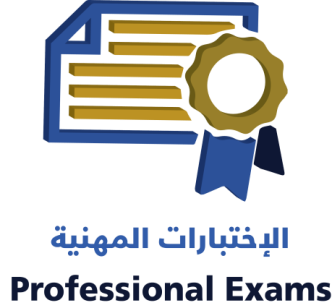 OutcomesDeadlinesالمخرجاتSelf-evaluation using the rubric17/10/2019التقييم الذاتي لممارسات الكلية في إطار المبادرة باستخدام المصفوفة  Handbook for professional exams (List all the relevant professional exams, Prioritize the most essential ones, preparation plan for exams)28/11/2019توفر دليل عن الإختبارات المهنية  (الهدف - توفر  لائحة بالاختبارات المهنية ذات الصلة بالتخصص وذات الأولوية - اعداد الطلاب للاختبارات)Orientation program for the faculty and students28/10/2019توفر أدلة نشر ثقافة الاختبارات المهنية بين الطلاب وأعضاء هيئة التدريسEvidence of alignment between curriculum and professional exams blueprint12/12/2019توثيق مواءمة مخطط الاختبارات المهنية ومخرجات التعلم للبرنامج الدراسي ومقرراته List of successful alumni in their relevant professional exams05/12/2019توفر لائحة بأسماء الخريجين الذين اجتازوا الاختبارات المهنية بالكلية عبر السنوات الماضيةPlan for preparation of relevant professional exam according to availability of resources19/01/2020توفر أدلة على تنفيذ خطة لتهيئة الطلاب للاختبارات المهنية في ضوء الموارد المتاحة Evidence of students’ exemptions23/01/2020نماذج بحالات إعفاء الطلاب من الاختبارات المهنيةMoUs with national and international examining bodies30/01/2020توثيق مذكرة تفاهم بين هيئات الاختبارات المهنية الوطنية و الدوليةNote: Some of the above tasks can be managed in parallel, not sequential to be delivered on-time. ملحوظة: بعض المهام يجب أن تسير بالتوازي و ليس بالتعاقب لتكون جاهزة قبل التاريخ المحدد.